 تحليل باريتو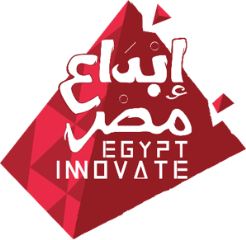 الخطوة الثالثة: تقييم المشكلاتالخطوة الثانية: الأسباب الجذرية لكل مشكلةالخطوة الأولى: تحديد المشكلات